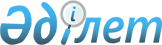 О внесении изменения в постановление Правительства Республики Казахстан от 23 июня 2011 года № 694 "О создании Межведомственной комиссии по вопросам создания, эксплуатации и использования морских сооружений в Республике Казахстан"
					
			Утративший силу
			
			
		
					Постановление Правительства Республики Казахстан от 21 января 2013 года № 19. Утратило силу постановлением Правительства Республики Казахстан от 16 августа 2017 года № 487
      Сноска. Утратило силу постановлением Правительства РК от 16.08.2017 № 487.
      ПРЕСС-РЕЛИЗ
      Правительство Республики Казахстан ПОСТАНОВЛЯЕТ:
      1. Внести в постановление Правительства Республики Казахстан от 23 июня 2011 года № 694 "О создании Межведомственной комиссии по вопросам создания, эксплуатации и использования морских сооружений в Республике Казахстан" следующее изменение:
      приложение к указанному постановлению изложить в новой редакции согласно приложению к настоящему постановлению.
      2. Настоящее постановление вводится в действие со дня подписания. Состав
Межведомственной комиссии по вопросам создания,
эксплуатации и использования морских сооружений
в Республике Казахстан
					© 2012. РГП на ПХВ «Институт законодательства и правовой информации Республики Казахстан» Министерства юстиции Республики Казахстан
				
Премьер-Министр
Республики Казахстан
С. АхметовПриложение
к постановлению Правительства
Республики Казахстан
от 21 января 2013 года № 19 
Приложение
к постановлению Правительства
Республики Казахстан
от 23 июня 2011 года № 694 
Мынбаев
Сауат Мухаметбаевич
-
Министр нефти и газа Республики Казахстан,
председатель
Толумбаев
Берик Зиябекович
-
вице-министр нефти и газа Республики
Казахстан, заместитель председателя
Бимуратов
Берик Шадимуратович
-
заместитель председателя Комитета
государственной инспекции в нефтегазовом
комплексе Министерства нефти и газа
Республики Казахстан, секретарь
Жанзаков Жандарбек
Садуевич 
-
главнокомандующий Военно-морскими силами
Вооруженных Сил Республики Казахстан,
контр-адмирал
Момышев
Талгат Амангельдиевич
-
председатель Комитета государственной
инспекции в нефтегазовом комплексе
Министерства нефти и газа Республики
Казахстан
Таутеев
Ауесбек Зпашевич
-
заместитель председателя Комитета
экологического регулирования и контроля
Министерства охраны окружающей среды
Республики Казахстан
Жумажанов
Бауыржан Жумажанович
-
заместитель председателя Комитета рыбного
хозяйства Министерства сельского хозяйства
Республики Казахстан
Жиенкулов
Ондасын Елубайулы
-
заместитель председателя Комитета водных
ресурсов Министерства сельского хозяйства
Республики Казахстан
Абикеев
Кенжеберген Кабышулы
-
заместитель начальника Главного штаба
Пограничной службы Комитета национальной
безопасности Республики Казахстан –
начальник 6-го управления, контр-адмирал
(по согласованию)
Ибраев
Алибек Зарубекович
-
старший консультант 6-го управления
Главного штаба, капитан 2 ранга Пограничной
службы Комитета национальной безопасности
Республики Казахстан (по согласованию)
Уразбагамбетов
Аскар Узакбаевич
-
начальник управления государственного
контроля нефтегазовой промышленности
Комитета по государственному контролю за
чрезвычайными ситуациями и промышленной
безопасностью Министерства по чрезвычайным
ситуациям Республики Казахстан
Рустемов
Нуржан Аристанович
-
начальник управления мониторинга
транспортировки нефти и развития нефтяных
проектов Министерства нефти и газа
Республики Казахстан